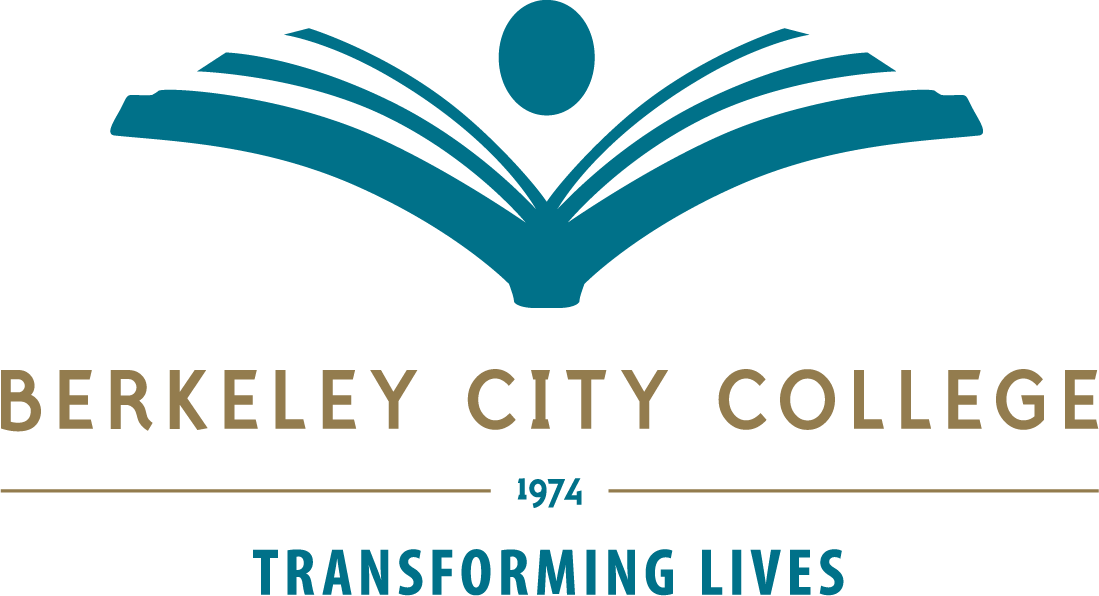 DATE:		March 25, 2019TO:		Kelly Pernell and Rowena Tomaneng, co-Chairs		Berkeley City College Roundtable for Planning and Budgeting FROM:		Stacey Shears, Vice President of Student Services, Co-Chair, Integrated Planning Committee (IPC)		Kuni Hay, Vice President of Instruction, Co-Chair, Integrated Planning Committee (IOC)CC:		Shawn McDougal, Co-chair, Professional Development Committee		Jenny Yap, Co-Chair, Professional Development CommitteeRE:		Program Review 2019-2020 Resource Requests Due to the sudden change that the District made with the Program Review tool this year, BCC’s timeline for the Program Review process had to be augmented in mid-January 2019.  The integrated Planning Committee (IPC) validated submitted PRs and disseminated PR summary information to relevant Participatory Governance committees for their review.Because of the shortness of time, many of the committee’s meeting dates and PR timeline did not align to allow enough time to prioirtize the requests.   Professional Development requests is one of them.Since IPC did not prioirtize the requests, we are submitting the request made to the Roundtable for their review as is (attached below).   Please let us know should you have questions or should you need us to take any actions on this matter.Program CodeCourseResource CategoryDescription/JustificationEstimated Annual 
Salary CostsEstimated Annual Benefits CostsTotal Estimated CostASLAmerican Sign LanguageProfessional Development: Department-wide PD Canvas training especially for ASL instructors (making, uploading and making signing videos). $1,000 for trainers who are familiar with.$0ANTHAnthropologyProfessional Development: Department-wide PD ADA training associated with accessibility of online platform and support faculty development$20,000$20,000ANTHAnthropologyProfessional Development: Department-wide PD Stipends for part-time faculty for participating in assessment efforts$6,000$6,000AP ScienceASTR, BIOL, GEOG, GEOL, PHYS, PHYSCProfessional Development: Department-wide PD sabbaticals to work in research areas that contribute to updating knowledge and understanding of latest technologies – which translates into improved and updated information passed on to students and student success in the workplace. $0BASBusiness and Administrative ServicesProfessional Development: Department-wide PD staff development training$0CalWORKsCalWORKsProfessional Development: Department-wide PD software and system update trainings to improve job performance, customer service, other professional development offerings (Microsoft office, SARS/Starfish, PeopleSoft, Outlook 365, Adobe Acrobat Pro)$0Career Transfer CenterProfessional Development: Department-wide PD Current Training of Coordinator, students, and staff to ensure any updates and changes are received.$1,500$1,500ChemistryProfessional Development: Department-wide PD Refreshment for Science Advisory Committee Meetings$500$500COMMCommunicationsProfessional Development: Department-wide PD Create a communication workshop modeled after the writing workshop in order to help students with communication anxiety; as well as tutoring for speech writing and delivery.$0CISComputer Information ScienceProfessional Development: Department-wide PD Attend conferences and professional development activities$5,000$5,000CounselingProfessional Development: Department-wide PD Career Assessment and Interpretation Trainings - UC/CSU/CCC Conferences$10,000$10,000ECONEconomicsProfessional Development: Department-wide PD ADA trainings associated with accessibility of online platform and support faculty development. $20,000$20,000EnglishProfessional Development: Department-wide PD The department has been fortunate in the past because it has been able to provide small stipends to faculty who receive FELI (Faculty Experiential Learning Institute) training, and its faculty have received free Reading Apprenticeship training. It would  continue to benefit the college and the department to offer these trainings to faculty. They improve the quality of instruction across all English courses, and they consequently support the mission of the department and increase student success. $0EOP&S - CAREEOP&S - CAREProfessional Development: Department-wide PD Software and system update trainings to improve job performance, customer service, other professional development offerings. Professional Development is an important part of EOPS/CARE program continued improvement and success. $7,000$7,000FYEFYE - Ignite, Persist, UMOJAProfessional Development: Department-wide PD Annual Conference on First Year Experience - pd for FYE team: Associate Dean, Division Dean, FYE Counselors (2), Umoja Coordinator, Adult Ed Program Manager.$7,568$7,568HISTHistoryProfessional Development: Department-wide PD ADA trainings associated with accessibility of online platform and support faculty development. $20,000$20,000LSPLibraryProfessional Development: Department-wide PD backfill is needed ASAP so that all F/T library faculty and staff can be trained on the new library services platform for statewide implementation
Library Technician backfill 20 hr/month ( $1900/mo x 17 wks). Librarian backfill 30hr/month x AY schedule 
College Goals: V 
-see attached timeline and LSP plan$84,542$84,542MATHMathematicsPersonnel: Part Time FacultyA dedicated counselor (5-10 hours a week) focused on heling students in support classes that would result in more collaboration with student services for students required to take the support courses.  $0MATHMathematicsPersonnel: Full Time FacultyA dedicated counselor (5-10 hours a week) focused on heling students in support classes that would result in more collaboration with student services for students required to take the support courses$0MATHMathematicsProfessional Development: Department-wide PD Faculty Stipends for:  AB705 implementation, Guided Pathways, Developing non-credit courses to be offered at the Adult school.  $500 per faculty member$0MMARTMultimedia ArtProfessional Development: Department-wide PD Design thinking training $40,000$40,000NextUPNextUPProfessional Development: Department-wide PD Professional development is an important part of NextUp program continued improvement and success. Training includes: customer service, technology to improve job performance - Microsoft office, Starfish, PeopleSoft, Outlook 365, Adobe Acrobat Pro$1,000$1,000VPIOffice of InstructionProfessional Development: Department-wide PD Distance Education Committee and faculty training for DE with OEI standard and ruberics OEI Conference and training CANVAS/Instructure training$7,000$7,000PresidentOffice of the PresidentProfessional Development: Department-wide PD Council for Advancement and Support of Education (CASE) for President, VP of Instruction, VP of Student Services, Public Information Officer - conferences and workshops$5,000$5,000VPSSOffice of Vice President, Student ServicesProfessional Development: Department-wide PD Local SEAP Training, Annual Title IX Training, Annual Behavioral Intervention Team training, Annual UC and CSU Counselor Conferences$4,000$4,000POSCIPolitical ScienceProfessional Development: Department-wide PD Increased support for faculty professional membership and travel to regional, national, and international conferences. $5,000$5,000PSSDProgram and Services for Students with DisabilitiesProfessional Development: Department-wide PD Universal design, adaptive technology for greater student access and crisis intervention.$3,000$3,000PSYCHPsychologyProfessional Development: Department-wide PD Many instructors are describing situations in which they are interacting with hostile students. Learning how to diffuse and prevent these interactions will serve both our students and instructors. Active learning is found to support critical thinking and learning of the material. To prepare our students for higher education and employment it might be worthwhile to learn new strategies for how to incorporate this into our curriculum. $50,000$50,000HUSVSocial Work and Human ServicesProfessional Development: Department-wide PD many of us request a series of trainings and/or supportive audits to improve the compliance of our courses and assists with ADA.$0SOCSociologyProfessional Development: Department-wide PD ADA trainings associated with accessibility of online platform and support faculty development$20,000$20,000VeteranVeteran ServicesProfessional Development: Department-wide PD Continued annual training for both VA certifying official and VA Academic Counseling is required. Travel and conference fees for two people$15,000$15,000APU WellnessWellness CenterProfessional Development: Department-wide PD Mental Health oriented Conference/Trainings MHWA Annual Conference, The Psychotherapy Institute$2,500$2,500